Муниципальное дошкольное образовательное учреждениеЦентр развития ребёнка – детский сад №21Истринского муниципального района«Кукляндия»Весеннее развлечение для средней группы.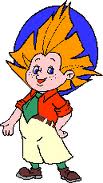                                                                                   Музыкальный руководитель                                                          Сидорова С.Ю.                                                                Апрель 2017 года.-1-Дети забегают в музыкальный зал под музыку весны, щебет птиц и встают врассыпную.Ведущий.	Зажурчал ручей в овражке,Прилетели с юга пташки,Греет солнышко с утраВ гости к нам пришла…Дети. Весна!Ведущий. Ребята, вы чувствуете, как пахнет весной? Прислушайтесь: птички весело щебечут – радуются приходу весны. А вы ждали весну? Кто же вам рассказал о весне?Ребёнок.    О весне сказали намПесни из скворечникаИ серёжки жёлтыеНа ветвях орешника.Ребёнок.    О весне сказали намВоробьи драчливые,Вербочки мохнатые,Ручейки шумливые.Ребёнок.    Ласковое солнышко 		В небе голубом,		Детские улыбкиСветятся кругом.Исполняется «Песенка о весне».Ведущий. 	Весной даже дождик становится волшебным!Ребёнок.     Поутру надел на ножки		Дождь хрустальные сапожки.		Где наступит сапожок – 		Там раскроется цветок.		От дождя травинки		Распрямляют спинки.Исполняется песня «Дождик».-2-Ведущий. 	Ребята, посмотрите, кто – то нам прислал письмо (письмо можно обыграть в воздушном шарике, лопнув его). Давайте его прочитаем? (Читает).«Дорогие ребята! Пишут вам игрушки из страны Кукляндии. Нам очень скучно, потому что с нами никто не играет. Приезжайте, мы вас очень ждём! До свидания! Игрушки».Ведущий. 	Вы хотите поехать к игрушкам в гости? На чём мы поедем? Садитесь в поезд. Внимание! Поезд отправляется.Ведущий с детьми топающим шагом под музыку «выезжают» из зала через дверь от зрителей и  «заезжают» в центральную дверь, оказавшись в  стране Кукляндии. Пока дети «едут» по коридору на поезде, в зале расставляют атрибуты, разбрасывают игрушки.Ведущий. Ребята, вот мы и приехали. (Удивлённо). Но что здесь произошло? Почему игрушки лежат на полу? (Ведущий поднимает куклу и подносит её к уху). Теперь мне всё понятно. Это сделал Незнайка. Живёт он вон в том домике. Давайте его позовём!Дети с ведущим зовут Незнайку. Из домика выходит сонный Незнайка, он зевает и трёт глаза.Незнайка. Кто меня зовёт?Ведущий. Здравствуй, Незнайка! Это мы тебя зовём.Незнайка. Кто это мы?Ведущий. Ребята из детского сада.Незнайка.	А зачем это я вам понадобился? Такой сон хороший видел, а вы раскричались и его спугнули. Он взял и убежал.Ведущий. Как же не кричать, посмотри, что ты наделал!Незнайка. (Удивлённо). Я ничего не делал!Ведущий. А кубики кто разбросал?Незнайка. Не знаю!Ведущий. А мячики кто раскидал?-3-Незнайка. Не знаю.Ведущий. И кукол тоже не знаешь, кто разбросал?Незнайка. (Мотает головой). Не знаю!Ведущий. Правильно тебя Незнайкой назвали. Ничего – то ты не знаешь! А куклы нам рассказали, что ты их разбросал. Правда, ребята?Незнайка. А что с ними делать – то? Играть я с ними не буду, что я вам девчонка?Ведущий. Но ведь с куклами можно весело танцевать и сейчас ребята тебя научат это делать. Хочешь?Незнайка. А у меня получится?Ведущий. Получится, только сначала надо навести порядок.Дети и Незнайка убирают игрушки на места, берут кукол и встают врассыпную.Танец «Куклы – неваляшки» (с куклами).Незнайка. Как здорово потанцевали! Я теперь всегда буду с куклами танцевать.Дети с Незнайкой сажают кукол на стулья.Ведущий. Пока куклы отдыхают, расскажи нам, Незнайка, пожалуйста, куда это мы попали.Незнайка. Это страна игрушек – Кукляндия. Хотите, я покажу вам свои игрушки? Вот моя машина любимая, это мой весёлый звонкий мячик, а это мой друг хомячок. Я просил, чтобы мне щенка купили, а мама мне купила смешного хомячка. Вот он мой маленький, шёрстка мягкая.Ведущий. Ребята, мы же про этого хомячка песню знаем. Споём для Незнайки?Песня «Хомячок».Незнайка. Пойдёмте дальше, я вам покажу, какую мне вчера прислали посылку.-4-Ребята и Незнайка подходят к игрушечной Лошадке. Незнайка. Очень хочу покататься на лошадке, а она брыкается, не знаю, что и делать. Помогите мне, пожалуйста.Ведущий. Может быть, нам повеселить лошадку?  Давайте на ложках поиграем, а потом все вместе покатаемся на ней.Дети берут деревянные ложки, образуя круг вокруг лошадки.Музыкально – ритмическая композиция «Лошадка».Незнайка. А вот этот озорник – воробей мне вчера всё утро спать не давал, всё чирикает и чирикает, чирикает и чирикает…Ведущий. Конечно, он же радуется. Весна наступила: начинают распускаться листочки на деревьях, ручейки побежали, мишка просыпается. Послушай, какие ребята стихи о весне почитают. Ребёнок. 	Где ты, солнышко, проснись.		Где ты, скворушка, явись.Сыпать снег земля усталаКап – кап – кап, весна настала!Ребёнок. 	Весна идёт, звенит капель,		В садах щебечут птицы.		Весна идёт, звенит капель,		С зимой пора проститься.Незнайка. Молодцы, ребята! (Хлопает).Ведущий. Мы для твоего воробышка весеннюю песенку споём.Незнайка держит воробья на палочке, дети поют песню.Песня «Воробей».Незнайка. Какие вы талантливые, дети. Где же вы учитесь петь, стихи читать, танцевать?Дети. В детском саду!-5-Незнайка. Как же весело с вами! А хотите, я вас научу играть в мою любимую игру «Мячики»?Незнайка ритмично произносит слова стихотворения, надевая маски мячиков детям, ведущий ему помогает.Раз, два, три, четыре, пять – Трудно мячики считать.Не лежат они на месте,Разбегаются куда – то.Вы, наверно, догадались – Эти мячики – ребята!Раз, два, три, четыре, пять – Буду с ними я играть!Говорим волшебные слова: 	Мячик, мячик, ты скачи(Выучить с детьми).		Деток прыгать научи,					С нами, мячик, поиграй,					Только, чур, не убегай!Танец мячиков под песню «Кукляндия».После танца ведущий смотрит на часы, качает головой.Ведущий. Ребята, нам пора возвращаться в детский сад.Незнайка. Ой, как жалко…Ведущий. Незнайка, наши игрушки в группе тоже скучают без ребят.Незнайка. Я хочу вам на прощание подарить мячики на палочке. Отдаёт воспитателю корзинку с чупа – чупсами по количеству детей.Приезжайте  в страну «Кукляндию»! До свидания! (Уходит в домик).Ведущий. Спасибо, Незнайка! До свидания, до новых встреч!Ведущий с детьми «садятся» в поезд и «выезжают» из зала «змейкой».